Стенд для испытания секций обмоток электрических машин 02.01.11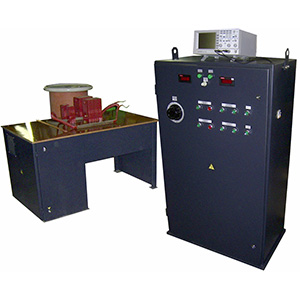 Стенд предназначен для испытания электрической прочности главной и межвитковой изоляции неразрезных катушек до укладки элементов обмотки в пазы статора.Схема стенда предусматривает проведение испытаний электрической прочности главной изоляции электрических машин и межвитковой изоляции в объеме требований ГОСТ 12.2.003-91.Испытание главной изоляции проводят испытательным регулируемым напряжением от 2 до 30кВ переменного тока с частотой 50гЦ. Принцип действия стенда при испытании витковой изоляции на электрическую прочность основан на возбуждении в испытуемой катушке повышенных напряжений высокой частоты, возникающие за счет электромагнитной индукции при разряде высоковольтного конденсатора. Повреждение межвитковой изоляции испытуемой катушки приводит к появлению в короткозамкнутых витках тока, возбуждающего во вспомогательном сердечнике магнитный поток, индуктирующий напряжение в измерительной катушке, измеряемое милливольтметром. Основными элементами установки являются: контур высокочастотных затухающих колебаний, разомкнутый стальной сердечник с индуктивностью колебательного контура, вспомогательный сердечник с измерительной катушкой.Артикул: 02.01.11ТЕХНИЧЕСКАЯ ХАРАКТЕРИСТИКАВозможны изменения основных параметров по Вашему техническому заданию1. Номинальное напряжение питания (50Гц), В2202. Ток нагрузки, Адо 1003. Действующее значение испытательного
напряжения главной изоляции, кВот 1 до 504. Максимальное значение испытательного
напряжения витковой изоляции, кВ/вит1-45. Частота следования импульсов, Гц1-56. Площадь, занимаемая стендом, м2117. Габаритные размеры шкаф управления (ДхШхВ) / масса, мм/кг650 х 840 х 1500 / 1708. Габаритные размеры стол испытательный (ДхШхВ) / масса, мм/кг1360 х 790 х 1000 / 3109. Габаритные размеры трансформатор
испытательный ИОМ-50/20 (ДхШхВ) / масса, мм/кг750 х 750 х 860 / 19710. Осциллограф цифровой GDS-206210.1. Предел допускаемого значения погрешности, %310.2. Коэффициент отклонения по вертикали, мВ/дел2 – 5х10310.3. Коэффициент развертки, мкс/деление0,001 – 10711. Цифровой измеритель MT4Y11.1. Класс точности0,1511.2. Скорость измерения, изм./сек311.3. Время установления показаний, мсекменее 300